ИГРА «“English around us” »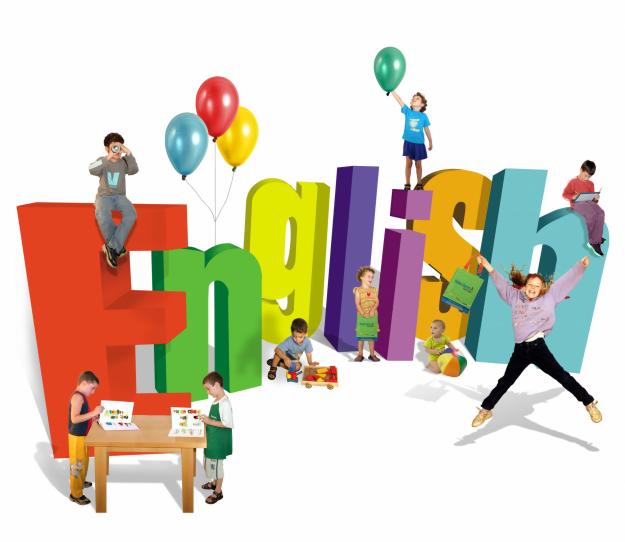 ИГРА “English around us”Задачи:Образовательная:  обобщение  и  систематизация  полученных  знаний  в  новых коммуникативных  ситуациях,  расширение  кругозора учащихся.Развивающие:  развитие  творческих  способностей учащихся, формирование  готовности  к  коммуникации,  мотивации  к  изучению  английского  языка и  литературы.Воспитательные: развитие  интереса  к    литературе  и  чтению, воспитание  уважения  к  культуре  других  народов, развитие  навыков общения на  разных языках.                  «Путешествие» проводится во всех  классах. Все ученики являются пассажирами поезда, который отправляется в путешествие по английскому языку. Каждый класс    отправляется  в  путешествие по разным станциям.  Чтобы поезда « не сталкивались » в пути, каждому классу выдается маршрутный  лист, в котором написаны все названия станций в определенном для каждого класса порядке. В путевом листе также указывается время стоянки каждого поезда, количество полученных баллов и подпись «начальника станции»  ( ответственного  учителя ). В  конце  путешествия  подводятся  итоги. Станции располагаются в отдельных кабинетах  на разных этажах школы. На дверях каждого кабинета – вывеска с названием станции. Дежурными и начальниками станций являются старшеклассники, учителя, представители администрации, которые контролируют  движение команд, оценивают ответы, выставляют балы в маршрутные листы. Станция  « Страноведческая »Задания: Назовите  англоязычные  страны и  их  столицы.  Найдите  флаги  этих  стран.(Мак. 5 балов)Ответьте  на  вопросы:Кто официально является  главой Соединенного  королевства?Какой праздник празднуется в Казахстане  16 декабря?Любимый  напиток англичан.С какими странами граничит Казахстан?Какой дворец в Лондоне является официальной резиденцией королевы?Основная  денежная  единица  Казахстана.Назовите  места, которые  Вам  хотелось  бы  посетить  в  Казахстане?Как  зовут  Английскую королеву?(Мак.8 балов)Станция  « Лексическая »Задания:Распределите  слова  по  темам.(Мак. 5 балов)Составьте  пословицы..Болтуна видать по слову, а рыбака по улову. Когда голова думает ,  язык отдыхает. Базар — бай, алушы — кедей.Ерінбей еңбек қыл, жалықпай өнер біл.A bird may be known by its song.A blind man would be glad to see. (Мак. 6 балов)Разгадайте  кроссворд.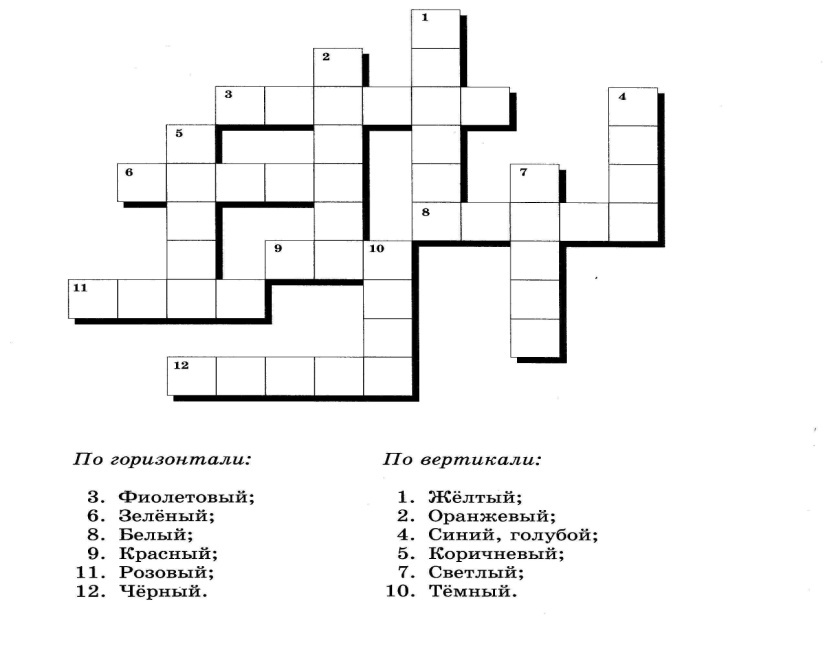 (Мак. 10 балов)Станция  « Грамматическая »Задания:Выполните  грамматический  тест.1. Укажите верное утверждение.а) Причастие обладает признаками глагола и прилагательного.б)  Причастие обозначает действие предмета.в) Причастие — это особая форма глагола.2. Укажите словосочетания с причастиями.а) Отправленное письмо;           в) удивительные приключения.б) воющий ветер; 3. Определите степень сравнения прилагательно­го более крутой:а) превосходная;б) сравнительная.4. Определите форму прилагательного справедливейший:а) простая форма сравнительной степени;б) простая форма превосходной степени;в) составная форма превосходной степени;г) составная форма сравнительной степени.5. Какой суффикс в слове знамя в родительном падеже?а) -ен-;б) -ин-;в) -ян-.6. Найдите несклоняемое имя существительное:а) купе;б) платье;в) дело;г) имя.7. Определите род слова авеню:а) мужской род;б) женский род;в) средний род.8. Какое слово является многозначным:а) топор;б) кисть;в) человек.(Мак. 8 балов)Составьте  предложение  из  следующих  слов.Friend, drinks, juice,  apple, my.Next,  Moscow, will, you, to, go, month?Did, yesterday, learn, we, poem, that, not.(Мак. 4 балка)Станция  « Почтовая »Поздравьте  друга Тома с  днем рождения. Напишите  поздравительную открытку, используя следующие  слова.(Мак. 5 балов)Станция   « Фонетическая »Задания:Прочитайте  слова  по  транскрипции: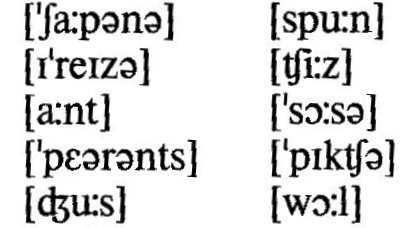 (Мак. 3 бала)Прочитайте  скороговорку:If  you,  Sandy,  have  two  candies,Give  one  candy  to  Andy,  Sandy.If  you,  Andy,  have  two  candies,Give  one  candy  to  Sandy, Andy.(Мак. 3 бала)Расскажите  стихотворения на казахском  языке.(За каждое стихотворение -  1 бал)Станция  « Песенная »Задание:Исполните    песню  на  любом  языке.(Мак. 5 баловПриложение № 1 Материал для выполнения  заданий на станциях (Напечатать, разрезать)Станция «Страноведческая»Назовите  англоязычные  страны и  их  столицы.  Найдите  флаги  этих  стран.Ответьте  на  вопросы:	Кто официально является  главой Соединенного  королевства?	Какой праздник празднуется в Казахстане  16 декабря?	Любимый  напиток англичан.	С какими странами граничит Казахстан?	Какой дворец в Лондоне является официальной резиденцией королевы?	Основная  денежная  единица  Казахстана.	Назовите  места, которые  Вам  хотелось  бы  посетить  в  Казахстане?	Как  зовут  Английскую королеву?Станция «Лексическая»  1. Распределите  слова  по  темам.Составьте  пословицы,  дайте  их  русский  эквивалент.Станция  « Песенная »Задание:Исполните    песню  на  любом  языке.Разгадайте  кроссворд.Станция «Грамматическая»Выполните грамматический тест.1. Укажите верное утверждение.а) Причастие обладает признаками глагола и прилагательного.б)  Причастие обозначает действие предмета.в) Причастие — это особая форма глагола.2. Укажите словосочетания с причастиями.а) Отправленное письмо;           в) удивительные приключения.б) воющий ветер; 3. Определите степень сравнения прилагательно­го более крутой:а) превосходная;б) сравнительная.4. Определите форму прилагательного справедливейший:а) простая форма сравнительной степени;б) простая форма превосходной степени;в) составная форма превосходной степени;г) составная форма сравнительной степени.5. Какой суффикс в слове знамя в родительном падеже?а) -ен-;б) -ин-;в) -ян-.6. Найдите несклоняемое имя существительное:а) купе;б) платье;в) дело;г) имя.7. Определите род слова авеню:а) мужской род;б) женский род;в) средний род.8. Какое слово является многозначным:а) топор;б) кисть;в) человек.  2. Составьте предложения из следующих слов.Friend, drinks, juice,  apple, my.Next,  Moscow, will, you, to, go, month?Did, yesterday, learn, we, poem, that, not.Станция «Почтовая»Поздравьте  друга Тома с  днем рождения. Напишите  поздравительную открытку, используя следующие  слова.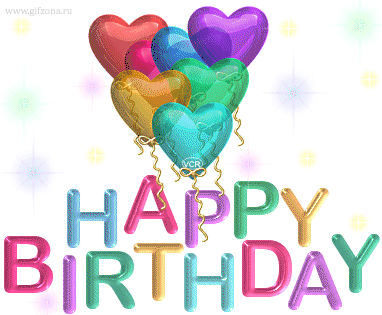 Станция «Фонетическая» Прочитайте  слова  по  транскрипции:Прочитайте  скороговорку:If  you,  Sandy,  have  two  candies,Give  one  candy  to  Andy,  Sandy.If  you,  Andy,  have  two  candies,Give  one  candy  to  Sandy, Andy.Станция «Говорилкино»Соберите   картинку  и  расскажите,  что  вы  видите  на  ней. (Картинку разрезать на несколько частей, дети должны собрать ее и рассказать, что видят).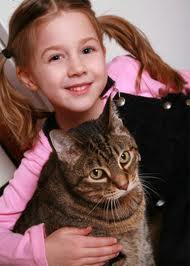 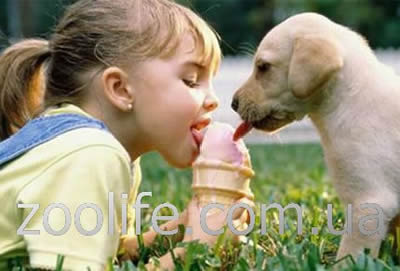 Приложение № 2Название станцийПриложение № 3   Маршрутные листыМаршрутный  лист № 1CanadaOttawa    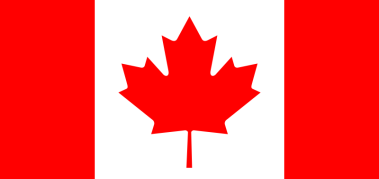 Kazakhstan   Astana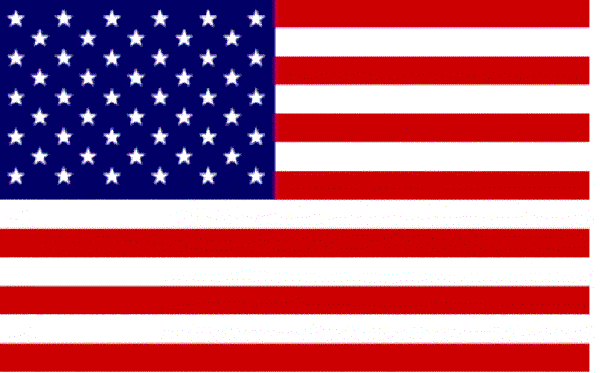 AustraliaCanberra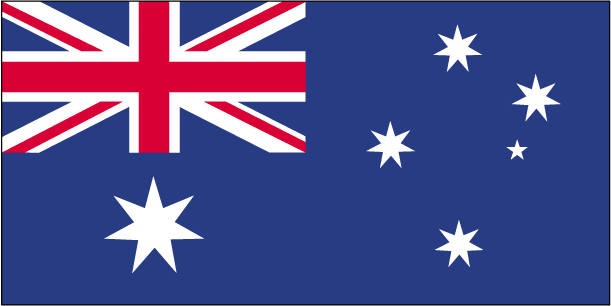 Russia Moscow 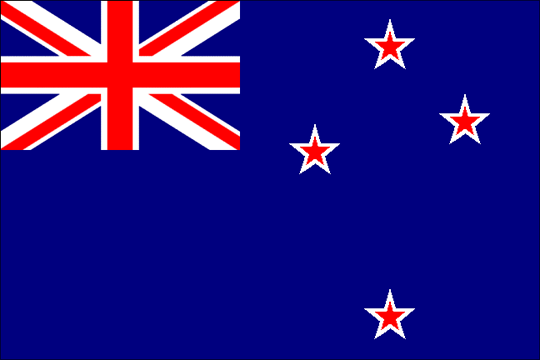 United  KingdomUSA	New ZealandLondonWashington  Wellington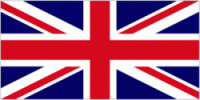 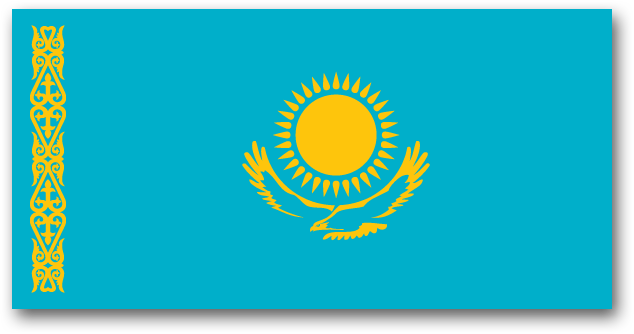 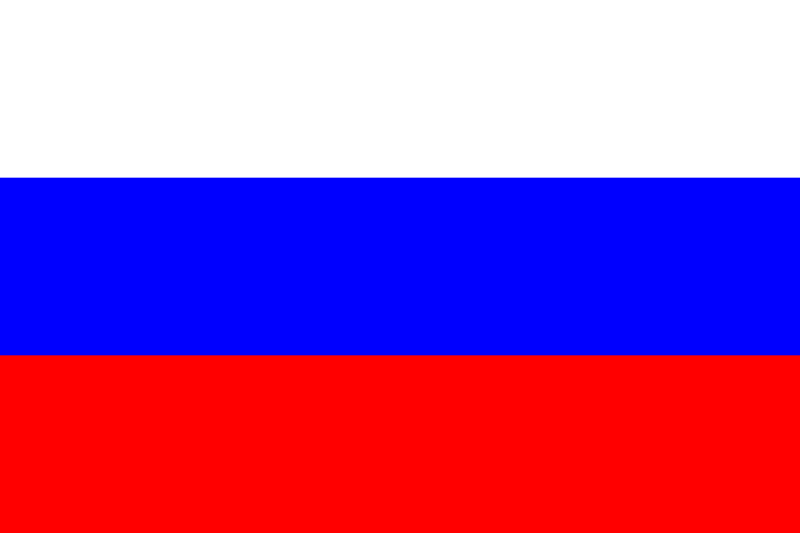 WeatherHouseFamilyRainyKitchenDaughterSunnyBedroomSonCloudyBathroomBrotherColdHallGrandmotherWarmLiving roomUncleCanadaOttawa   USA  WashingtonAustraliaCanberraUnited KingdomLondonNew ZealandWellingtonKazakhstan   AstanaRussia 	Moscow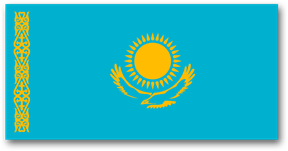 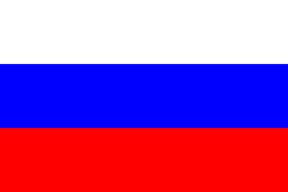 WeatherHouseRoomFamilyWeatherHouseRoomFamilyRainyKitchenArmchairDaughterSunnyBedroomFireplaceSonCloudyBathroomPictureBrotherColdHallSofaGrandmotherболтуна видать по словуа рыбака по уловукогда голова думаетязык отдыхаетбазар — байалушы — кедейерінбей еңбек қылжалықпай өнер біла bird may be knownby its songа blind man would beglad to seeDEAR    TOM!HAPPY    BIRTHDAY TO   YOU!I   WISH    YOU    GOOD   LUCK!YOUR   FRIENDS.Название  станцийБалы« Страноведческая »« Лексическая »« Грамматическая »« Фонетическая »« Почтовая »« Песенная »« Говорилкино »Общее  количество  балов: